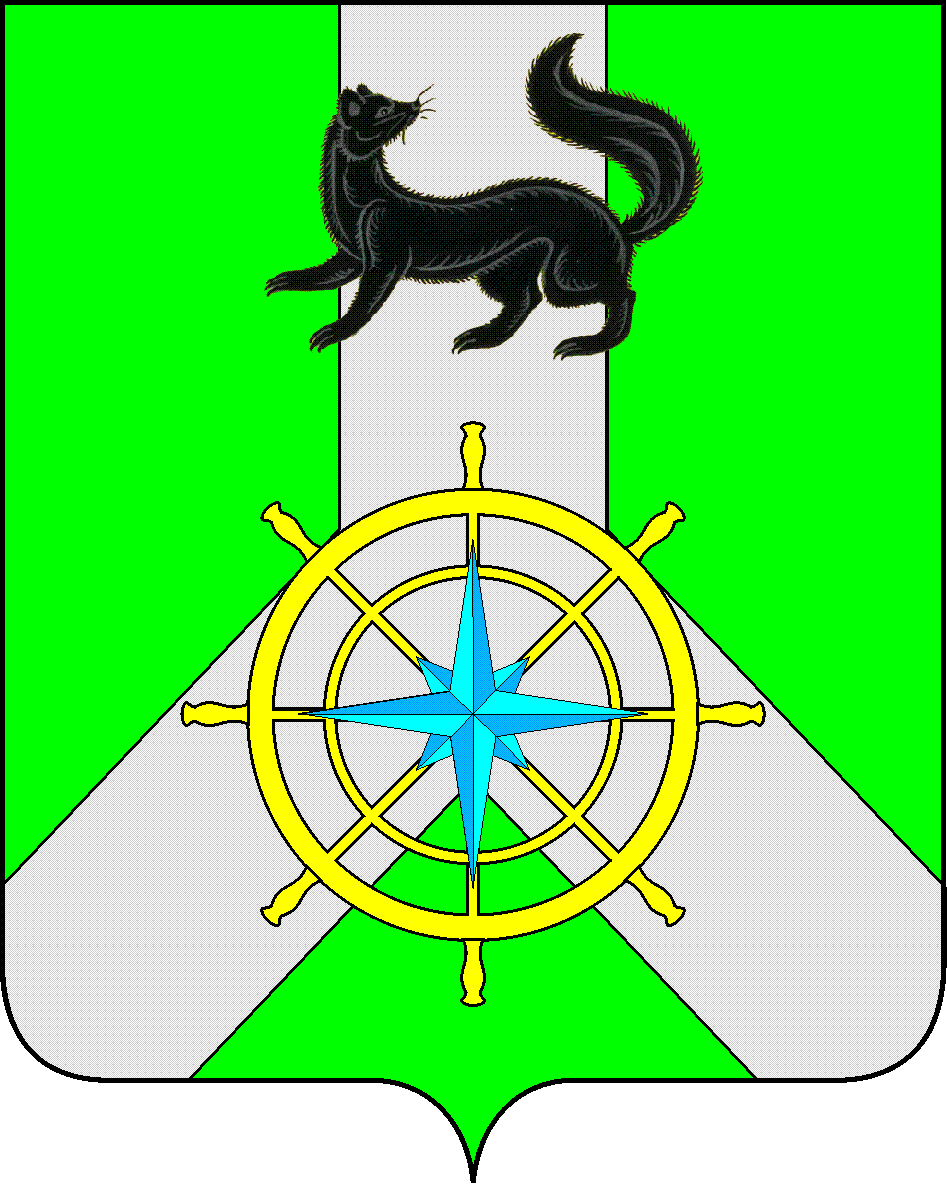 Р О С С И Й С К А Я   Ф Е Д Е Р А Ц И ЯИ Р К У Т С К А Я   О Б Л А С Т ЬК И Р Е Н С К И Й   М У Н И Ц И П А Л Ь Н Ы Й   Р А Й О НА Д М И Н И С Т Р А Ц И Я П О С Т А Н О В Л Е Н И Е        Во исполнение Постановления Правительства Иркутской области от 23 января 2024 года № 33-пп «О предоставлении иных межбюджетных трансфертов на восстановление мемориальных сооружений и объектов, увековечивающих память погибших при защите Отечества», в соответствии с р.3 п.1 пп.2, п.6,7,8 «Положения о порядке и условиях предоставления межбюджетных трансфертов из бюджета МО Киренский район бюджетам городских и сельских поселений Киренского района», утвержденного Решением Думы  Киренского муниципального района от 28 сентября 2016г. №191/6 руководствуясь статьей 39,55 Устава муниципального образования Киренский районП О С Т А Н О В Л Я Е Т:         1.Утвердить:         1.1. Порядок отбора муниципальных образований Киренского муниципального района на предоставление иных межбюджетных трансфертов на восстановление мемориальных сооружений и объектов, увековечивающих память погибших при защите Отечества», согласно приложению № 1 к постановлению.         1.2. Положение о комиссии по отбору муниципальных образований Киренского муниципального района на предоставление иных межбюджетных трансфертов на восстановление мемориальных сооружений и объектов, увековечивающих память погибших при защите Отечества (далее-Комиссия), согласно приложению № 2 к постановлению.          1.3. Состав Комиссии, согласно приложению № 3 к постановлению.          2.  Разместить  настоящее постановление на сайте администрации Киренского муниципального района.          3.Постановление вступает в силу со дня подписания..         4. Контроль за исполнением настоящего постановления оставляю за собой.Мэр  района                                                                                                   К.В. СвистелинПодготовила: О.С. СлезкинаЛист согласования к Постановлению № 65 от 09  февраля 2024г.«Согласовано»Заместитель мэра по экономике и финансамЧудинова Е.А._______________________Начальник Финансового управления Шалда Е.А._________________________Правовой отделТетерина М.В._____________________От  09 февраля   2024 г.№ 65г.Киренск «Об утверждении Порядка и  Положения»